Frequently Used Verbsকিছু Verb আছে যা Auxiliary Verb বা Principal Verb হিসেবে ব্যবহৃত হয়।Be Verb= ( am, is, are, was, were, be, being, been)	Have Verb= (have, has, had) 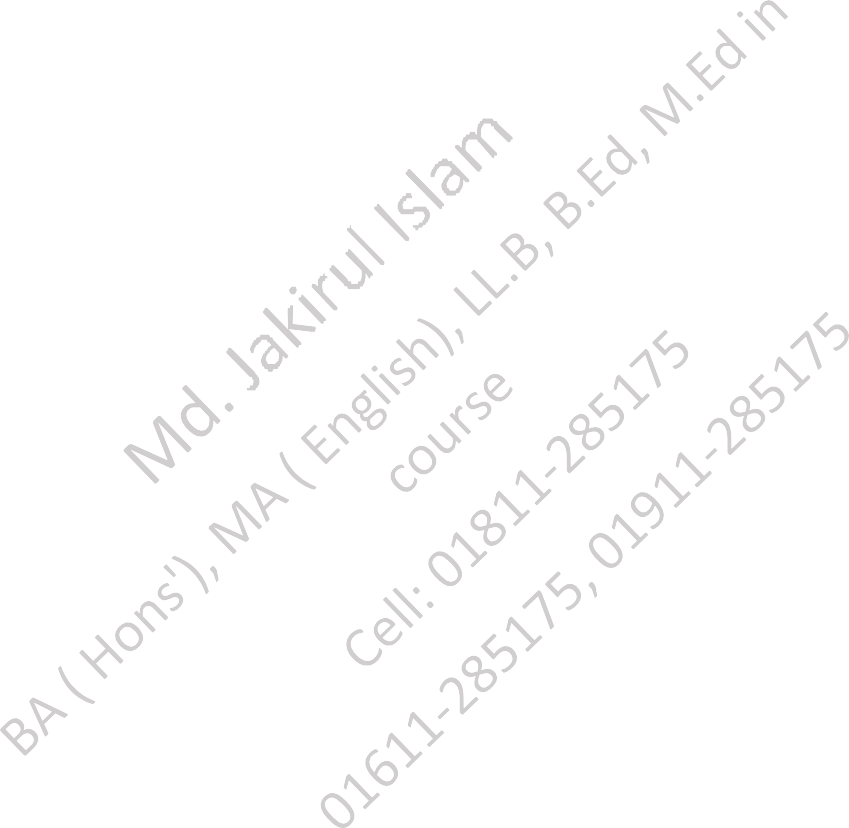 Do Verb= ( do, does, did )           ( need, dare )Modal Auxiliary Verb: shall, should, will, would, can, could, may, might, must, ought to, need, dare☪︎ Used to ( old-fashioned,  যা এখন Modal Auxiliary হিসেবে আর ব্যবহৃত হয় না )☆☆কিছু Expressions আছে যা Modal Auxiliary Verb এর  মত অর্থ হয়      কিন্তু Modal Auxiliary Verb না।Be going to= ( am going to, is going to, are going to, was going to, were going to ) Be able to= ( am able to, is able to, are able to, was able to, were able to )Be allowed to=(am allowed to, is allowed to, are allowed to, was allowed to, were allowed to)Be to= ( am to, is to, are to, was to, were to )have to, has to, had toused to☆☆ Operator Verb ২৩ টি। যথা:  am, is, are, was, were            have, has, had              do, does, didshould, will, would, can, could, may, might, must, ought to, need, dareOperator Verb এর বৈশিষ্ট্য:এগুলোর  সাথে not যুক্ত হয়ে না বোধক হয়। যেমন:   am + is = ain’t, is + not = isn’t, are + not = aren’t, wasn’t, were + not = weren’t,have + not = haven’t, has + not = hasn’t, had + not = hadn’t,do + not = don’t, does + not = doesn’t, did + not = didn’t,shall + not = shan’t, should + not = shouldn’t, will + not = won’t, can + not = can’t, could + not = couldn’t, may + not = mayn’t, might + not = mightn’t, must + not = mustn’t,ought + not = oughtn’t, need + not = needn’t, dare + not = daren’t.এগুলো Subject এর আগে বসে Interrogative Sentence তৈরি করে। যেমন:Is he a student?	         Have you been to Cox's Bazar?        Should I do it?  	     Can’t I read it?